Year 3 Brunel & Stevenson ClassesNewsletter: 7th January 2019Dear parent/carer,Thank you for a fantastic first term! We hope that you all had an amazing break and that the children are ready for another term of learning. Already this year, we have noticed the children’s growing independence and responsibility for their own learning – a giant leap from Year 2 to Year 3!Uniform and P.E KitPlease ensure that you have written your child’s name on each piece of their uniform. Please ensure that your child has their full P.E. kit on Monday each week and they leave it in school until Friday. Forest SchoolForest School sessions are on Tuesday afternoons with Mr Dalby and Mrs Kaur. Please bring a pair of outdoor trainers or wellies if possible for your child to change into. Also, it is very important that they bring a warm coat as the weather can be unpredictable at this time of year.HomeworkPlease practise 2, 3, 4, 5, 8 and 10 times tables with your child at home.Please read every evening for just 10-15 minutes with your child. Use the ‘How to Support Your Child to Read’ leaflet to ask questions about the text.Please practise the Words of the Week with your child at home. The children will write the new words in their Reading Diaries every Tuesday and have a test the following Monday morning.TopicThis half term’s topic is Forces and Magnets. The children will be learning lots in Science about magnets and how they attract certain materials. In Music, we will be listening to instruments used by famous composers and considering the question: do you agree with the order of the Classic FM Hall of Fame? In Computing, we will learn how to touch type on a standard keyboard to become typing wizards!Online Safety – PSHE Day SessionEvery half term during the first day back, children focus on an aspect of Digital Literacy and online safety. Today in Year 3, we explored how websites try to get us to buy things. To support at home, and to start a conversation about your child’s online activity, you could ask: What is this website trying to get you to do? What is the purpose of this website?Class WebpagesPlease regularly check the class webpages for class information and for the Words of the Week. There are also some great times table games that your child can play with a sibling on a tablet or computer!Thank you for your continued support,The Year 3 Team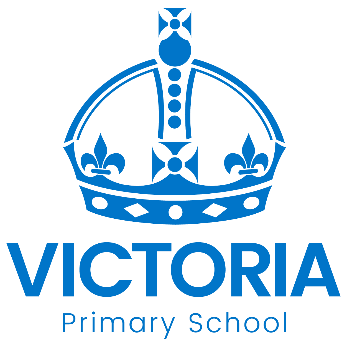 Diary Dates: Spring 2019DateYear GroupTimeEventTuesday 22nd January Y3, 4, 5 & 6PMRoad Safety QuizTuesday 5th FebruaryAllDayNational Safer Internet Day learningThursday 14th FebruaryY1, 4 &61.30pmLanguage Event: Polish Afternoon Thursday 14th FebruaryAll3.15pmSchool Closes for February Half TermMonday 25th FebruaryAll8.45amSchool reopens